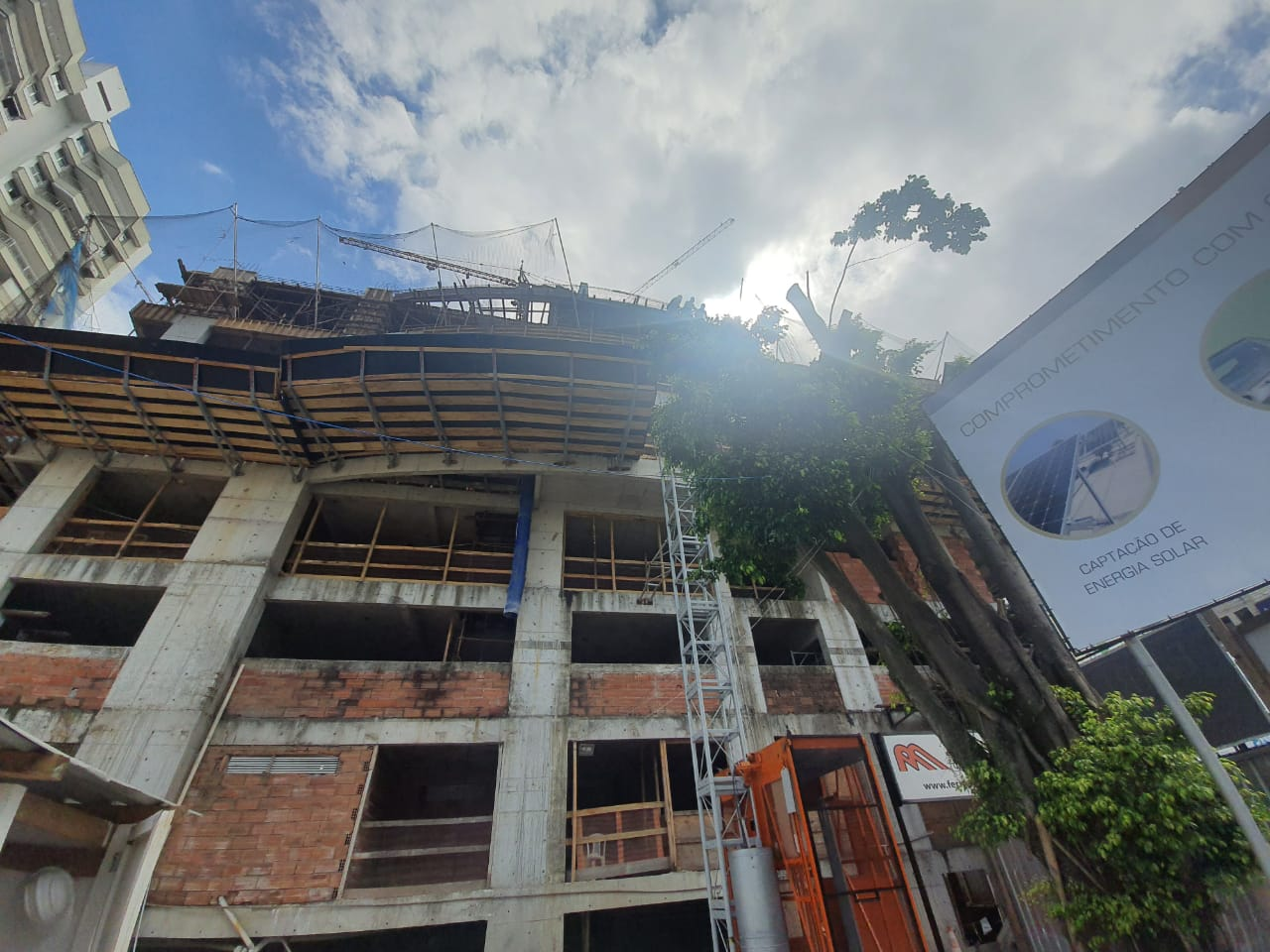 Executando forma do 3 TIPO (bloco 1)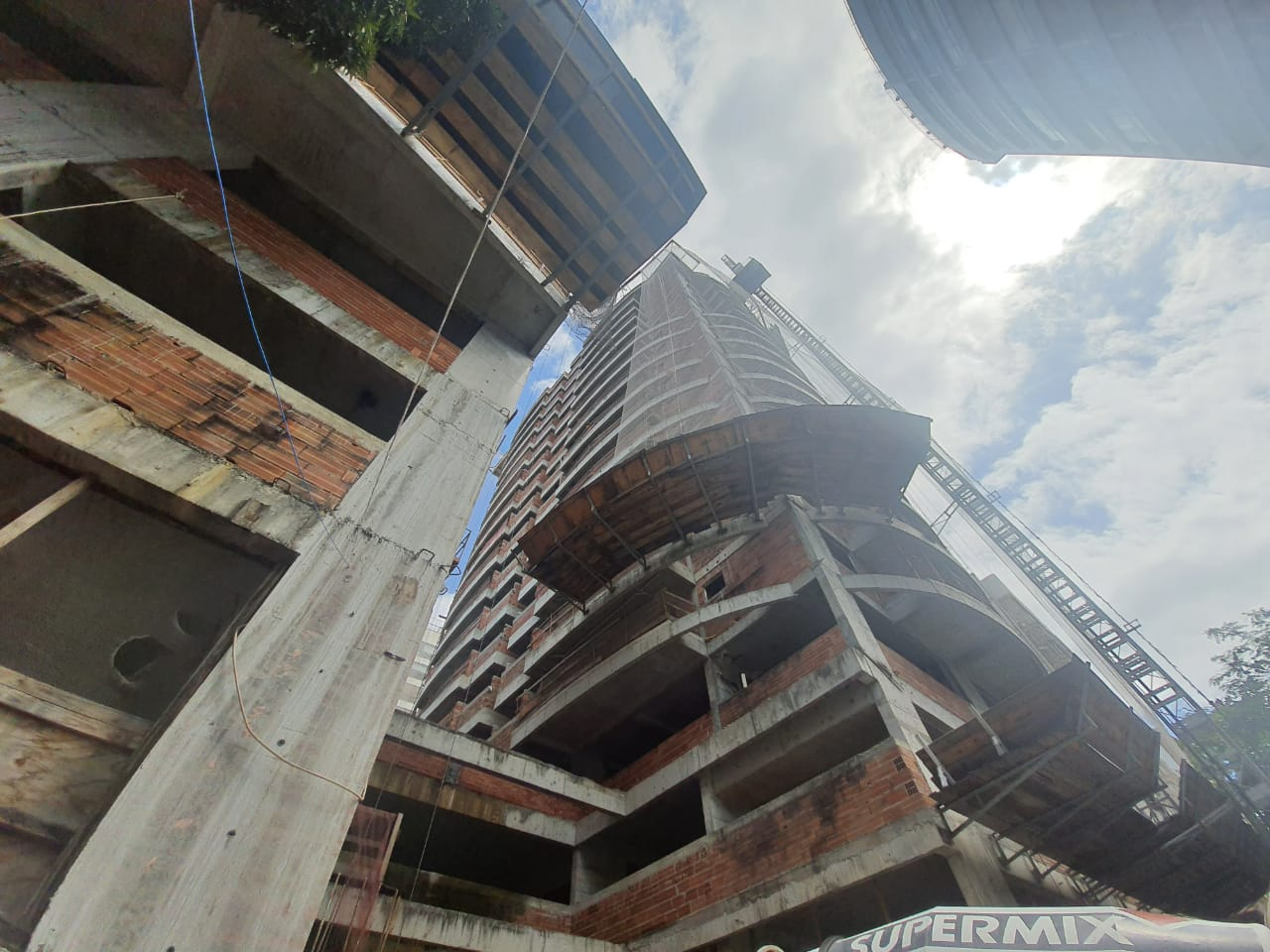 Estrutura e alvenaria finalizada (Bloco 2) 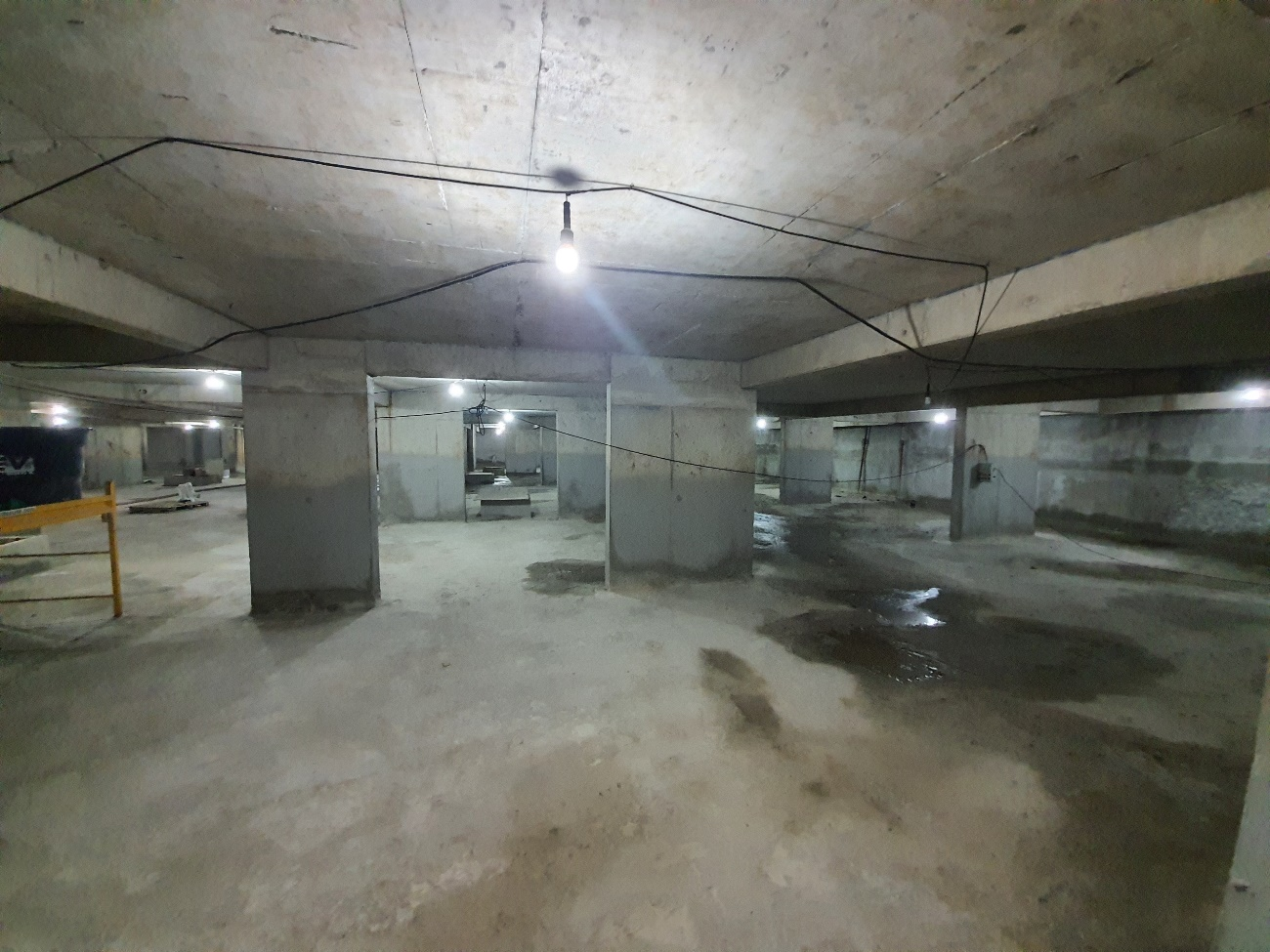 Impermeabilização subsolo 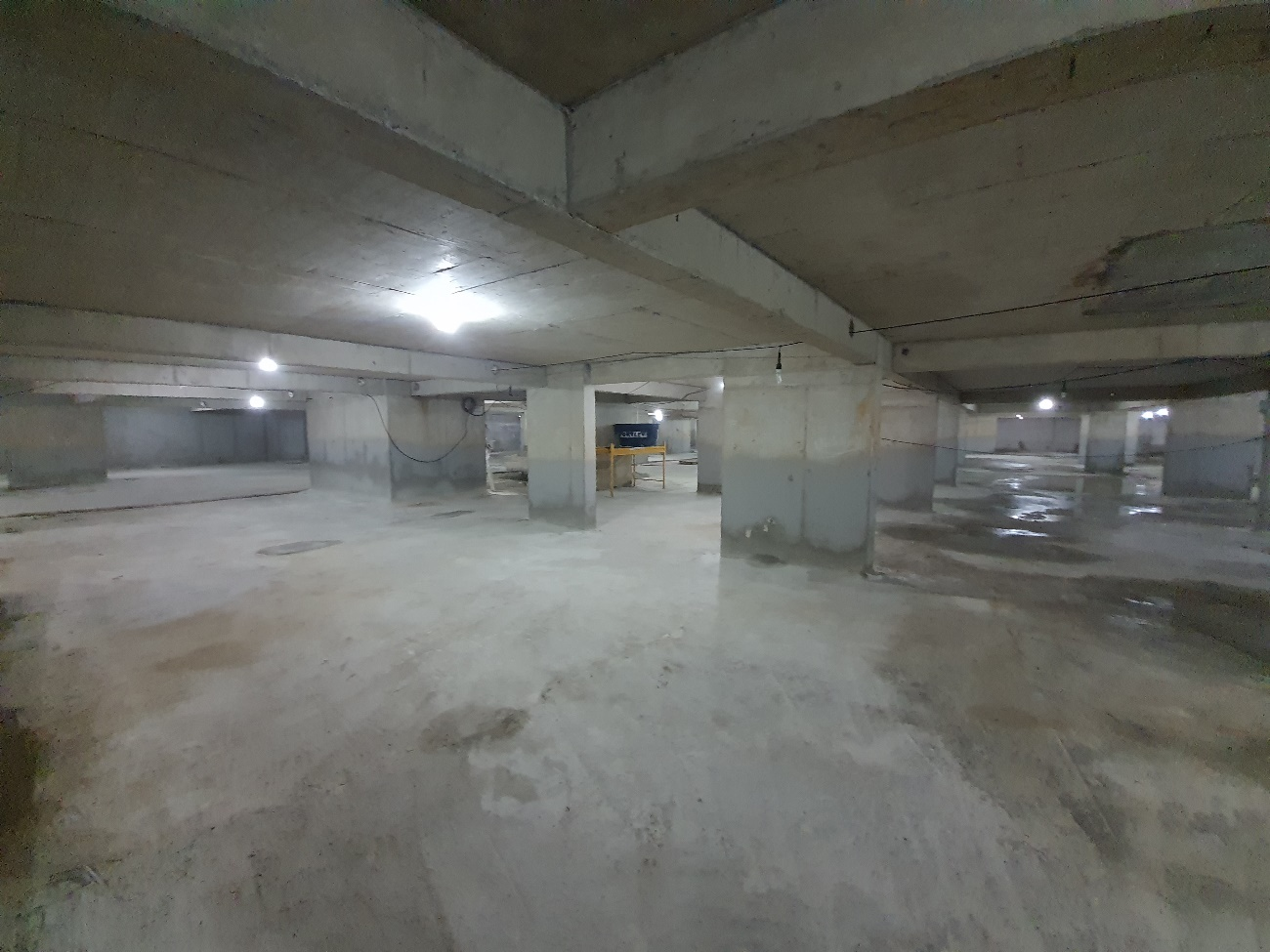 Impermeabilização subsolo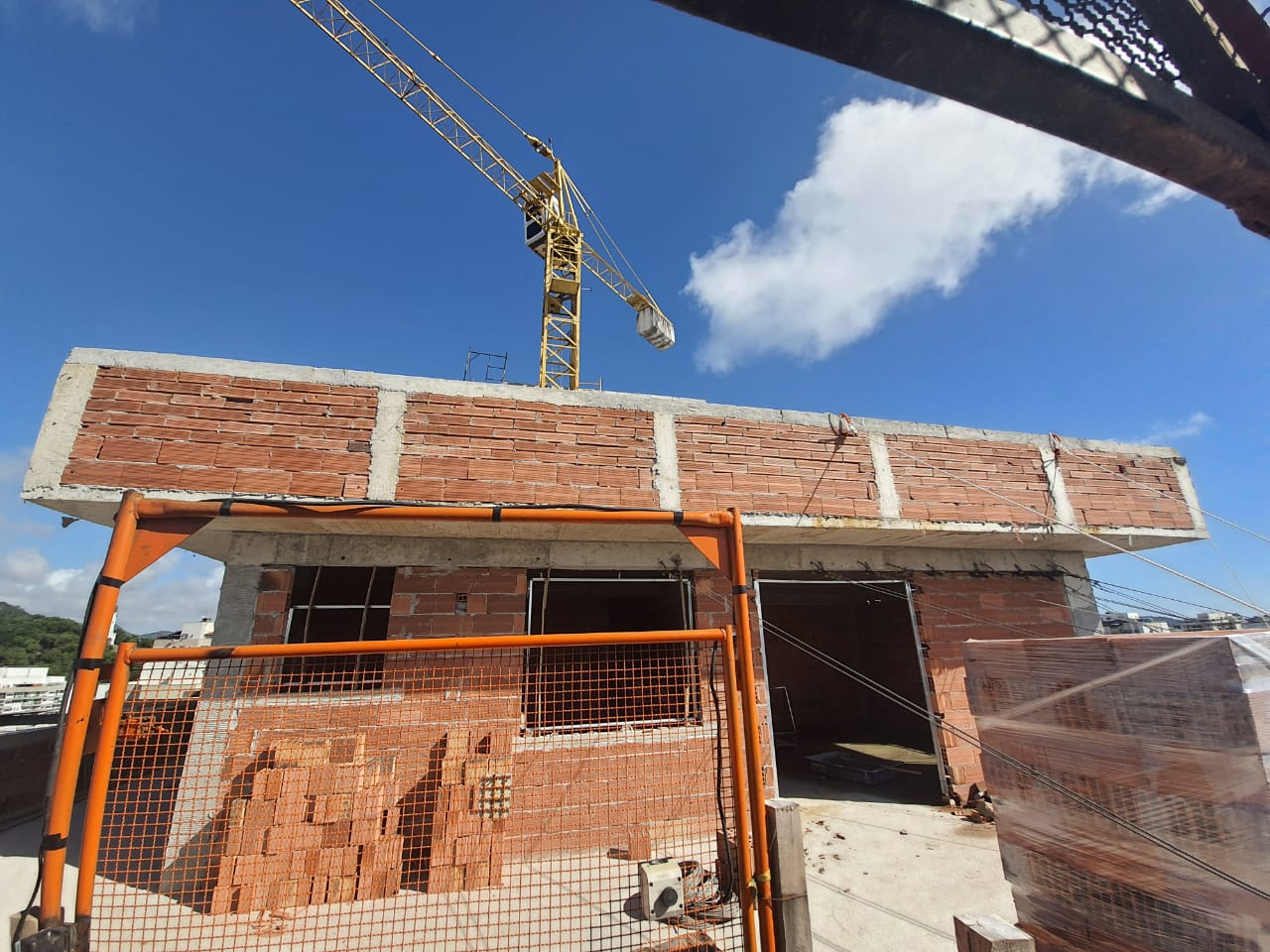 Cobertura (bloco 2) alvenaria FINALIZADA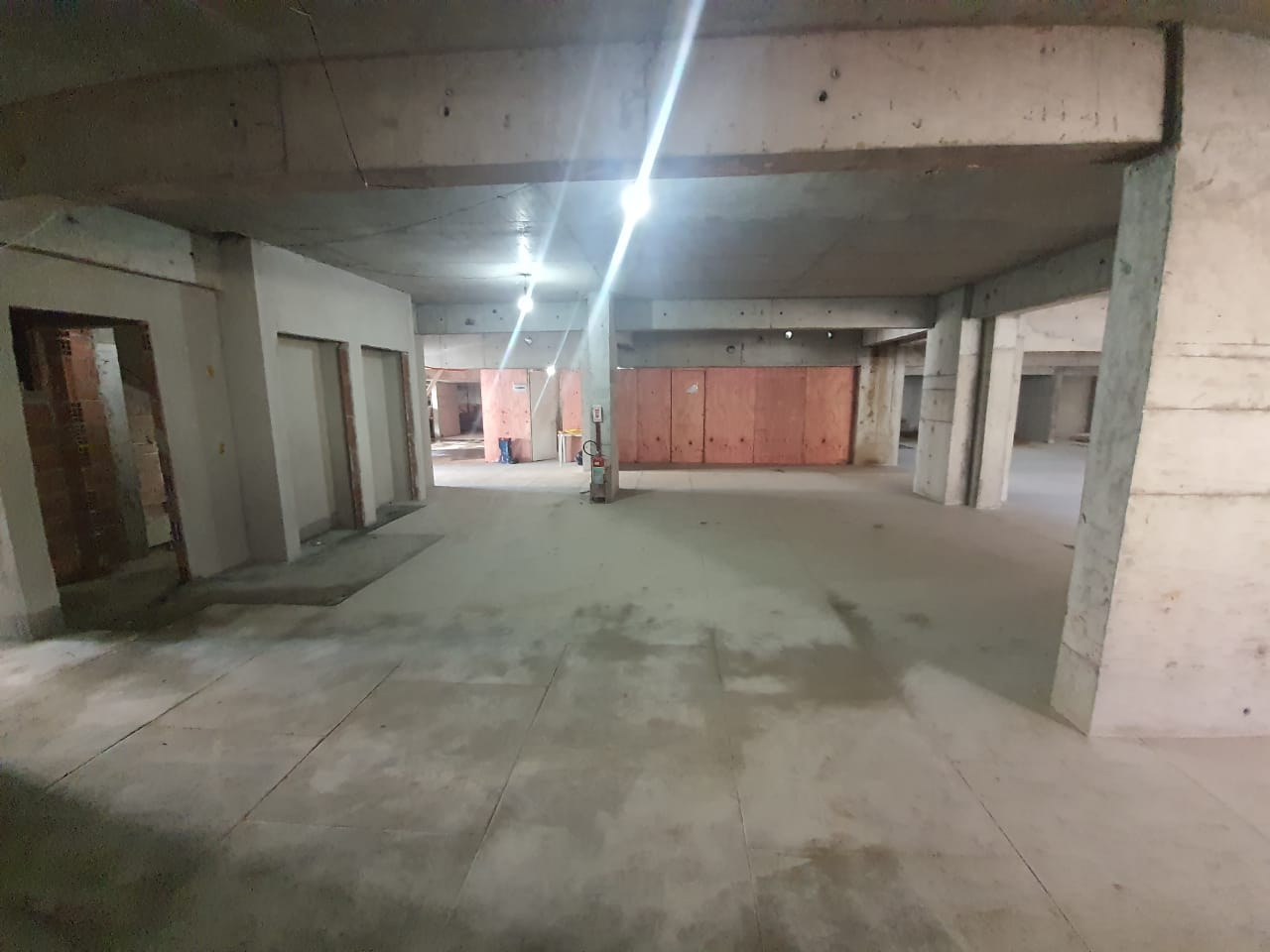 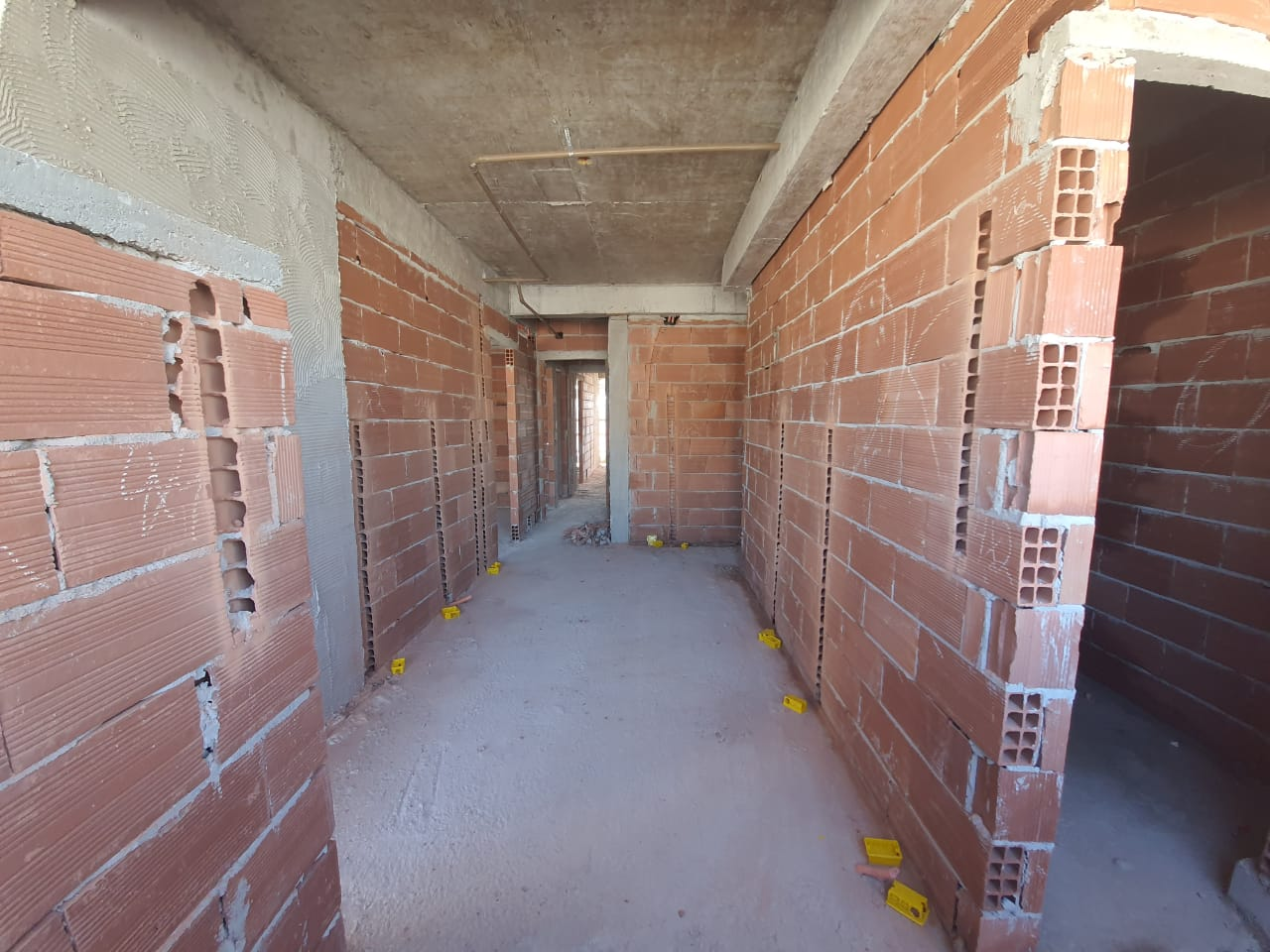 Finalizando marcação elétrica (11 tipo)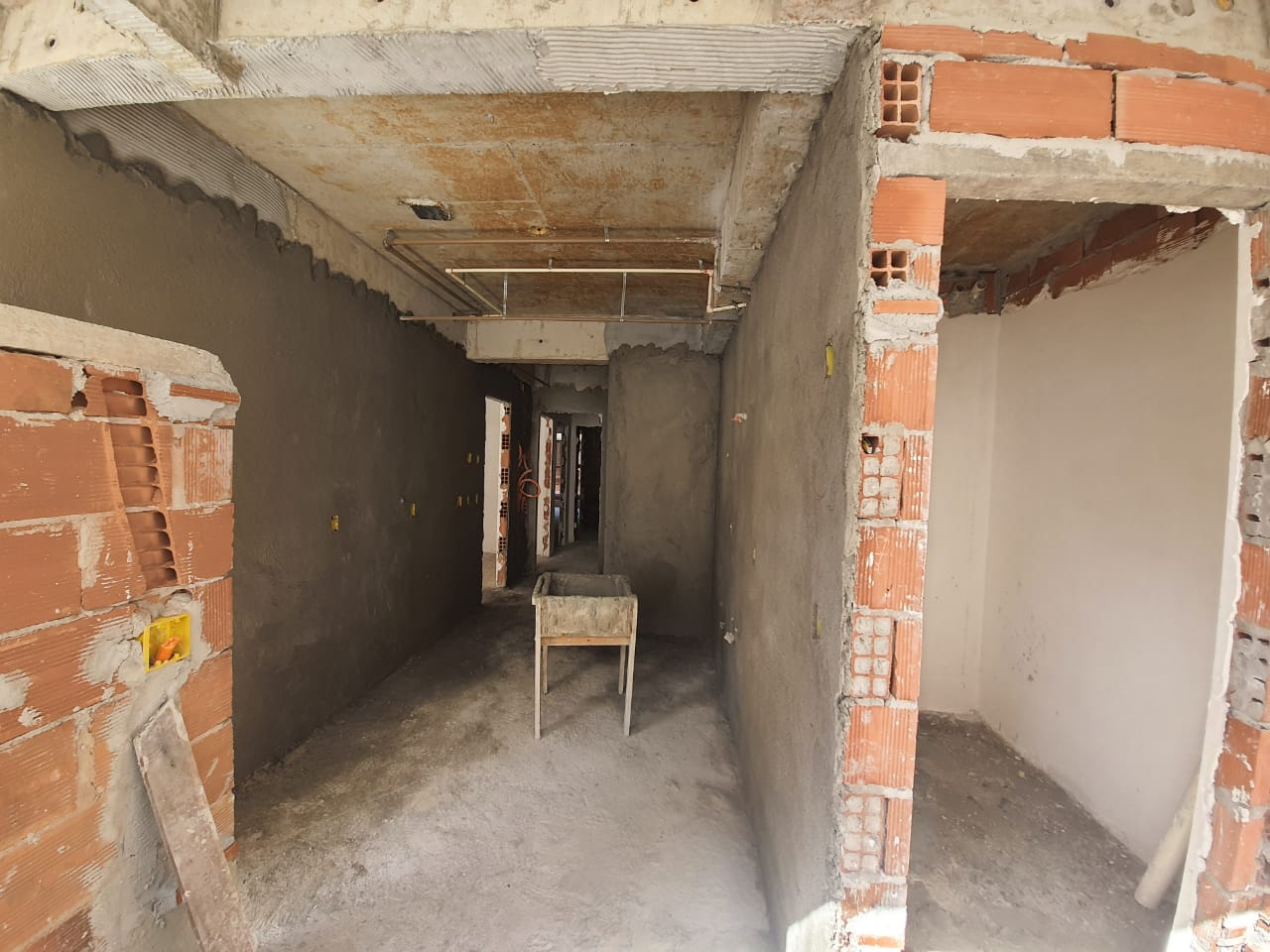 EMBOÇO 2 TIPO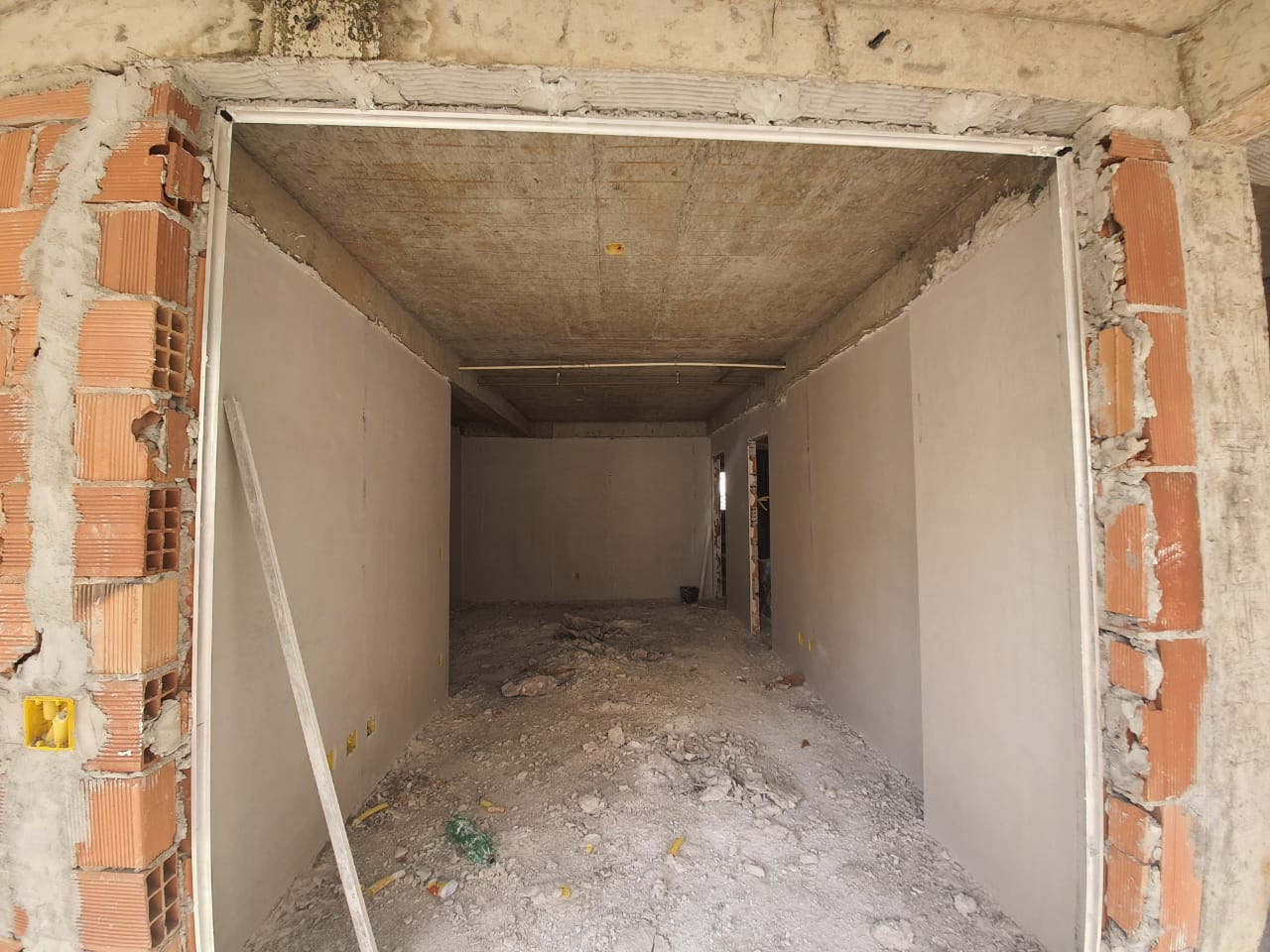 GESSO 4 TIPO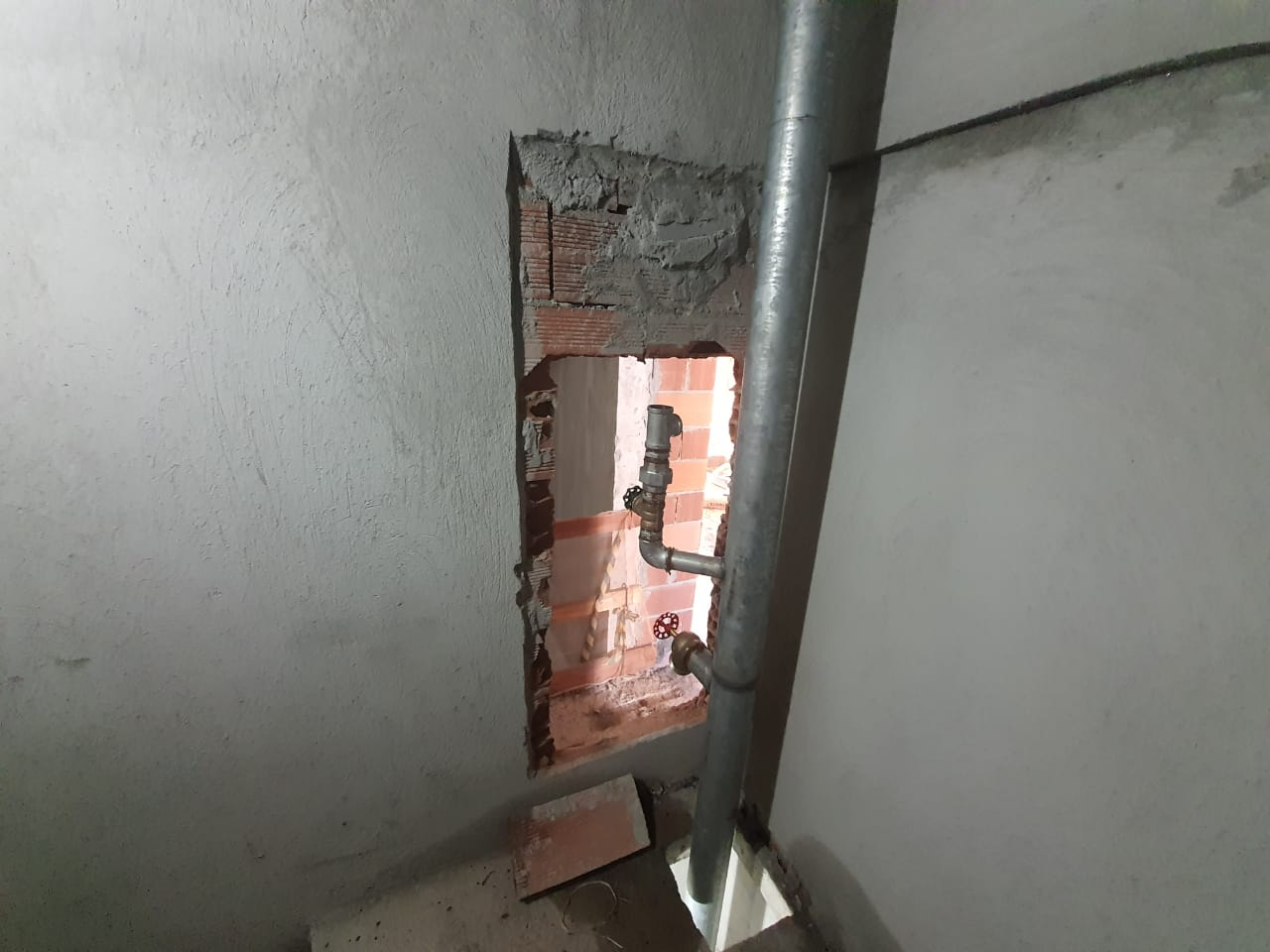 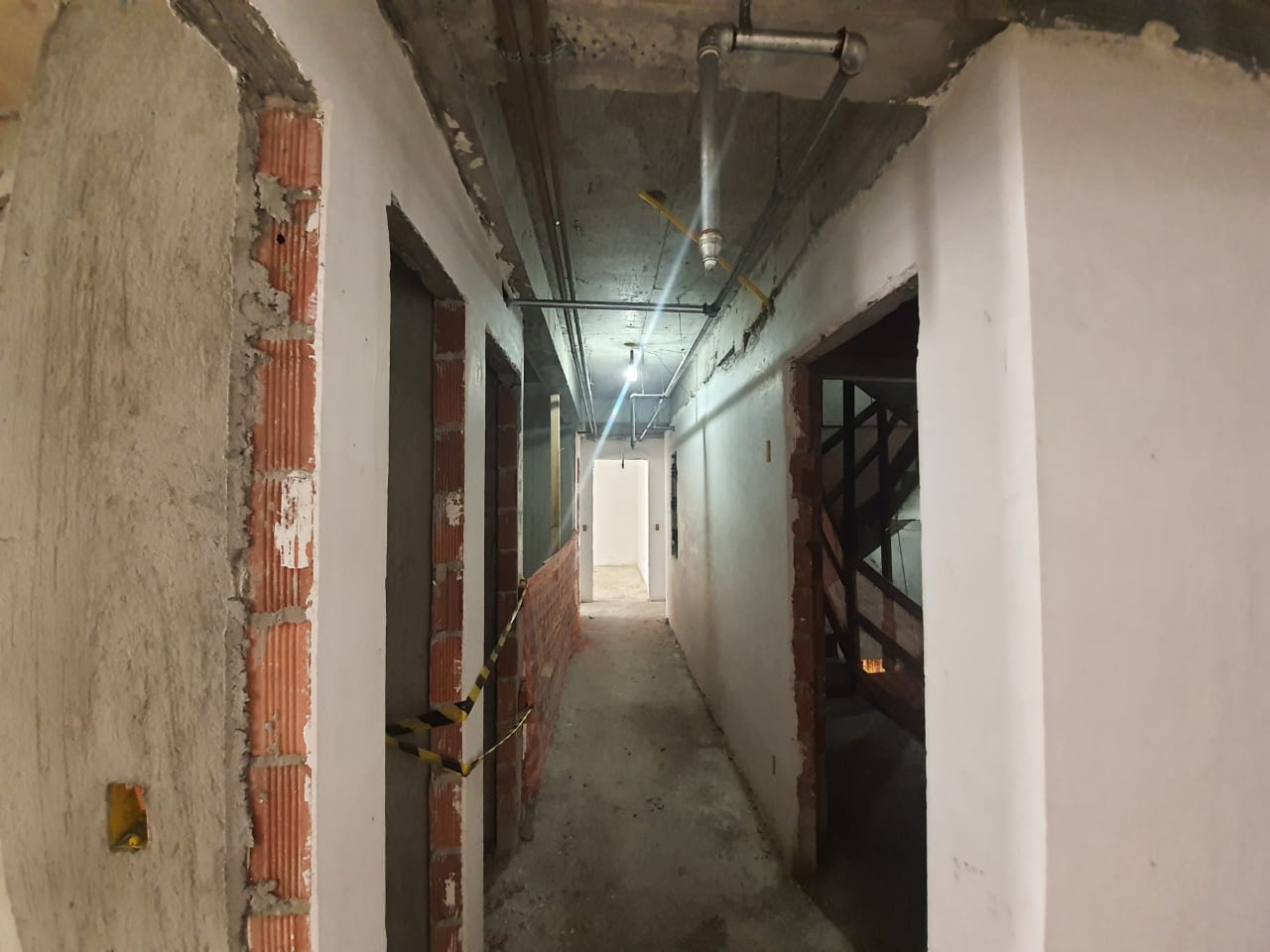 INCENDIO 6 TIPO